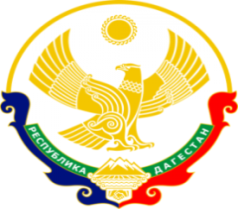 МИНИСТЕРСТВО ОБРАЗОВАНИЯ И НАУКИ РЕСПУБЛИКИ ДАГЕСТАНМУНИЦИПАЛЬНОЕ КАЗЕННОЕ ОБЩЕОБРАЗОВАТЕЛЬНОЕ УЧРЕЖДЕНИЕ                                        «НИЖНЕКАЗАНИЩЕНСКАЯ  СРЕДНЯЯ ОБЩЕОБРАЗОВАТЕЛЬНАЯ ШКОЛА №4 им. М.ХАНГИШИЕВА»РЕСПУБЛИКА ДАГЕСТАН БУЙНАКСКИЙ РАЙОН,С.НИЖНЕЕ-КАЗАНИЩЕ                       368205Информация                      о проведённом Уроке Мужества  «Горячее сердце».    15 .02.2018г.в МКОУ «Нижнеказанищенская  СОШ№4» заместителем по ВР. Гусейновой С.Ш. был проведён урок мужества «Горячее сердце» в 1и4 классах .В 1классе (14 учащихся),в 4 классе (10 учащихся).Цель урока: Формировать у учащихся представление об ответственном гражданском поведении в обществе на примерах отважных поступков их сверстников ,а также неравнодушного отношения к людям, нуждающимся в помощи ,участия в деятельности  общественных объединений, направленных на заботу о старших и младших поколениях.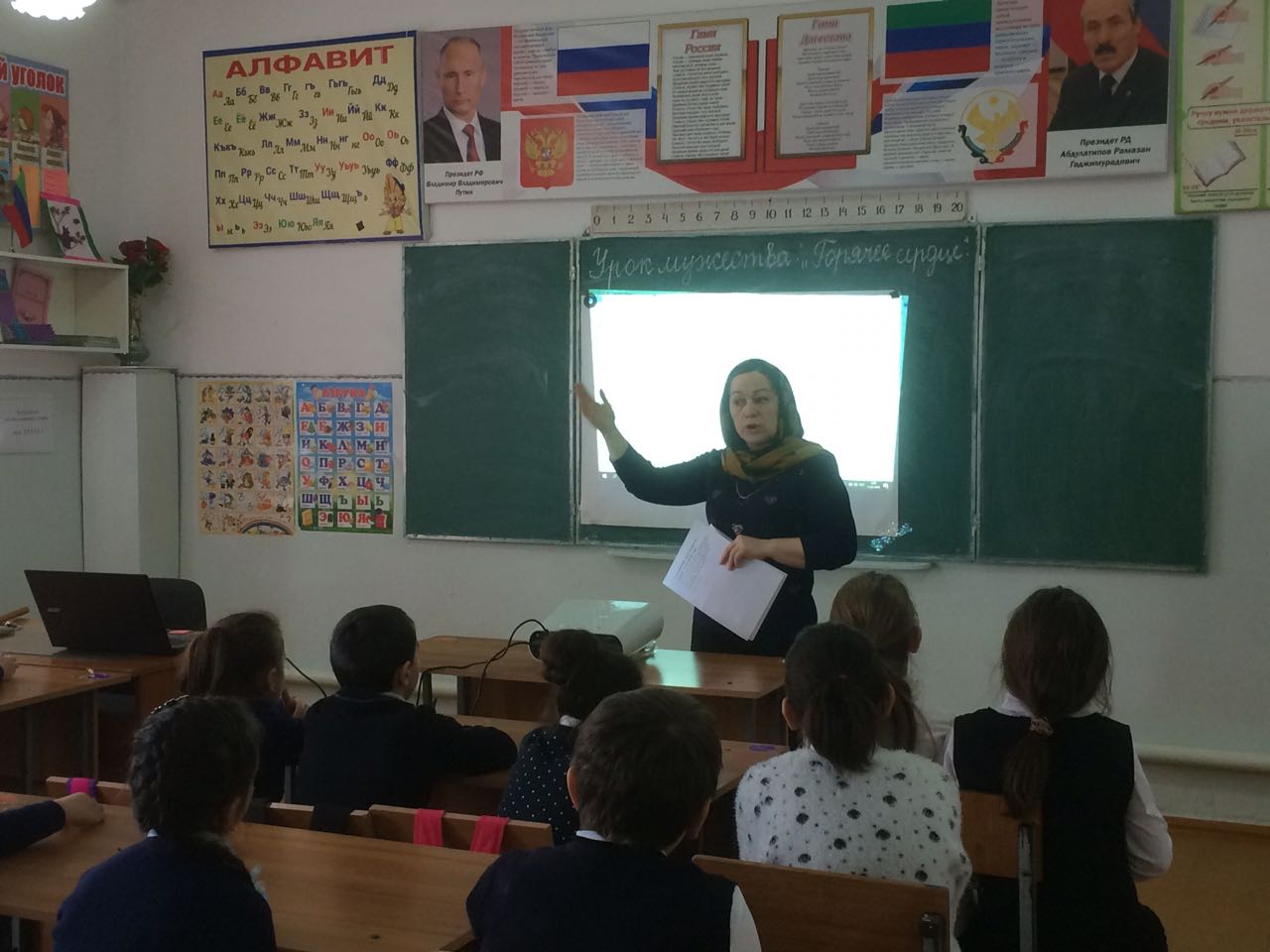 Беседа с учащимися на тему «Горячее сердце».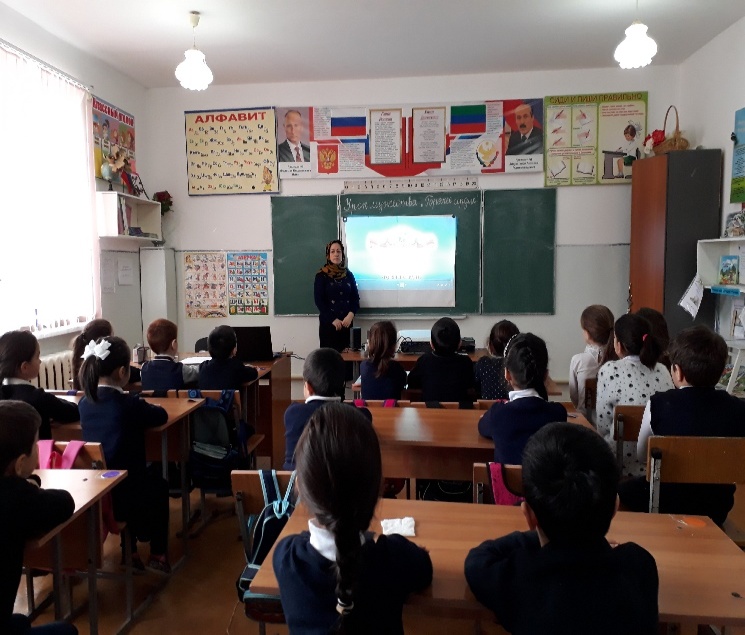 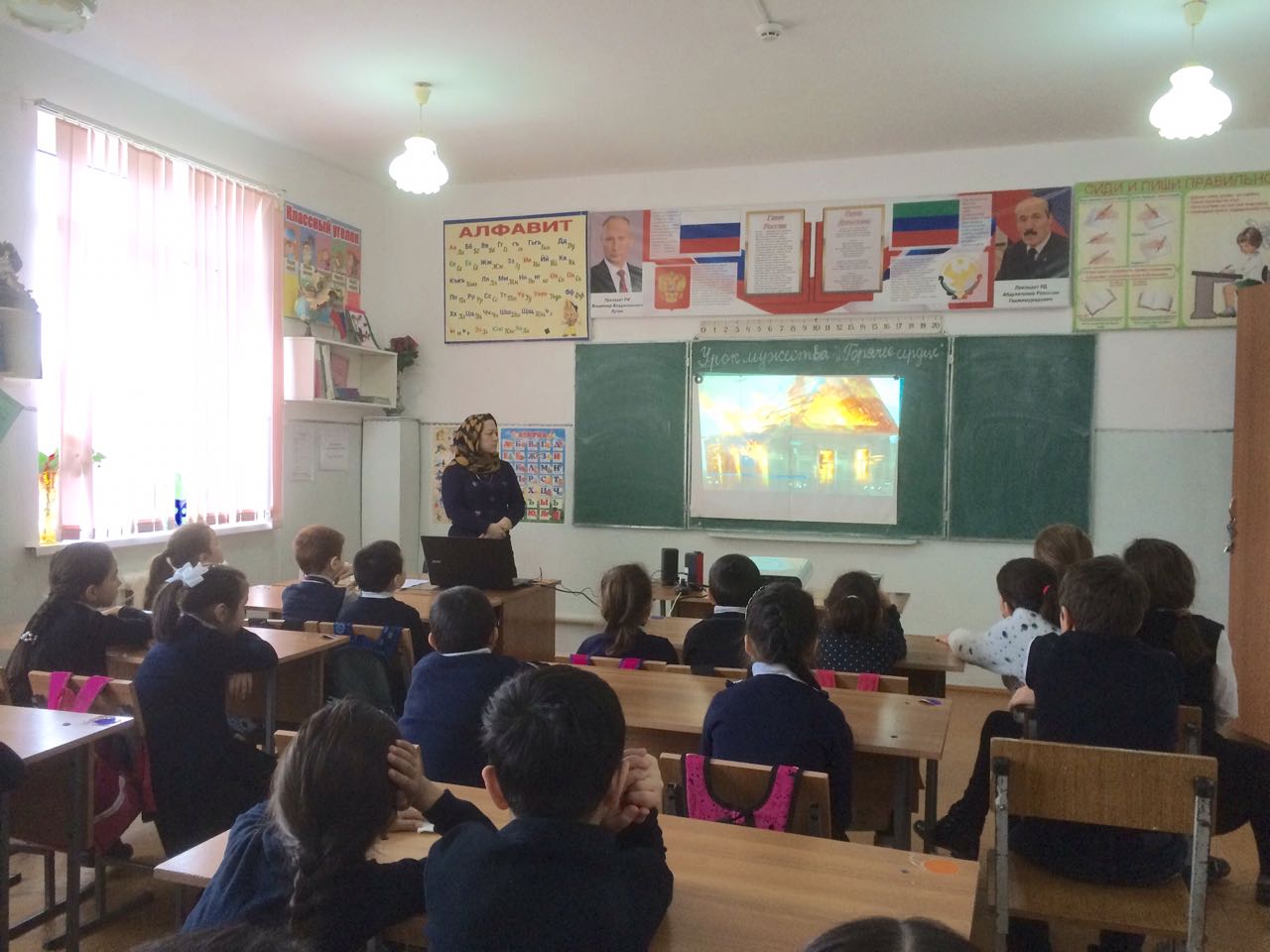     Просмотр видеофильмов о том, как дети становятся героями и о награждении героев наградой –«Горячее сердце».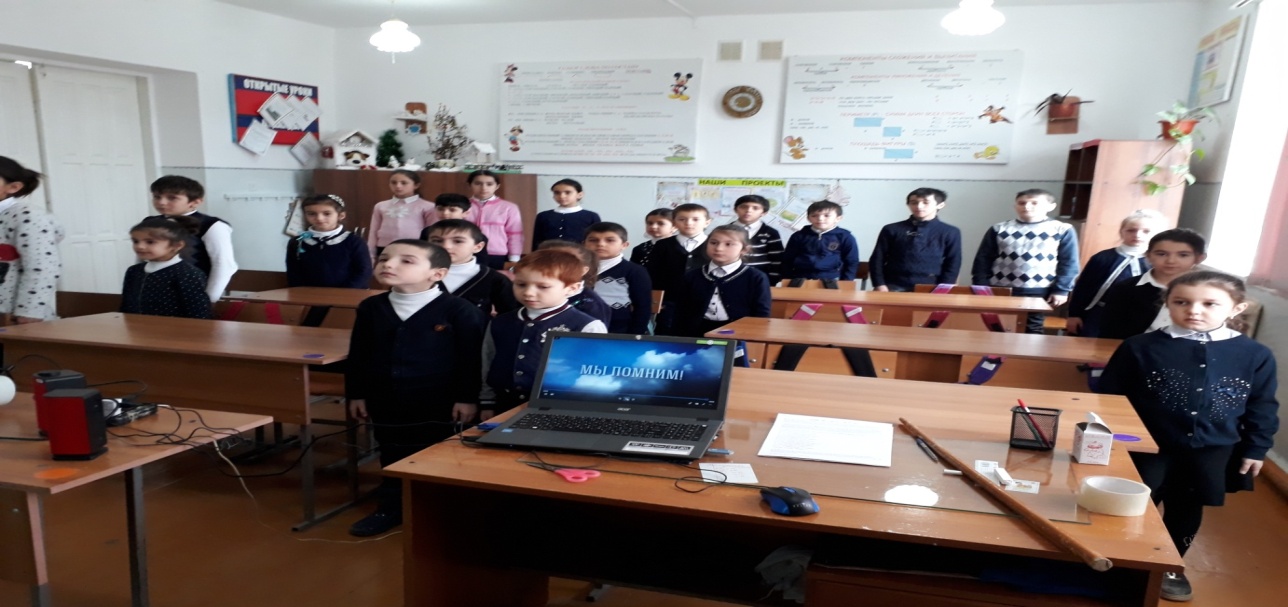 В конце урока чтили минутой молчания тех, кто отдал свою жизнь, спасая других.Директор школы                             /Абдуллатипова З.И./